Teststrecken und RäumeVersuchsfahrzeugeTransporte (Bitte Anlieferungen und Abholungen unbedingt ankündigen.)TeamBearbeitungshinweis:Dieses Dokument ist als Formular formatiert und kennwortfrei geschützt. Somit sind zunächst nur die grau hinterlegten Felder ausfüllbar. Sollte der Platz nicht ausreichen, können Sie eine erweiterte Bearbeitung ermöglichen indem Sie den Dokumentenschutz aufheben. Wir akzeptieren nur vollständig ausgefüllte Anmeldeformulare die inhaltlich alle von uns geforderten Informationen enthalten.  Ausgefülltes Formular bitte als PDF übermitteln. Buchung erst nach schriftl. Bestätigung der TRIWO gültig. Streckennutzung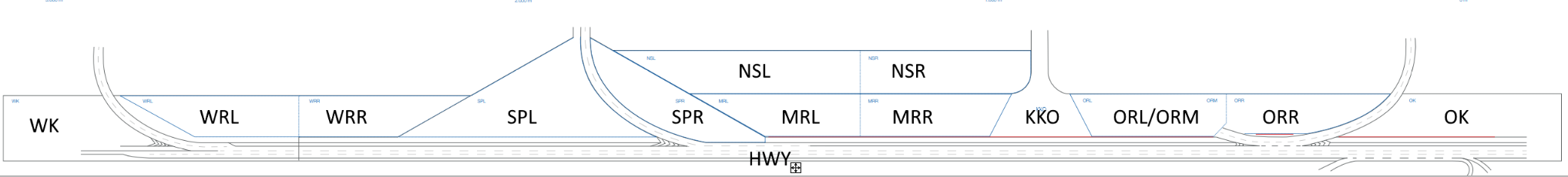 Testflächen „Runway“Sicherheits- und Konformitätsbeurteilung TestbetriebDie Beantwortung der Fragen dient der TRIWO internen Risikobeurteilung, der Teststreckenplanung und der sicheren Koordination des Verkehrs auf dem Gelände. Insbesondere kritische Tests werden von uns sorgfältig mit den weiteren geplanten Tests auf dem Gelände abgestimmt. Ggf. werden gezielte Maßnahmen zur Sicherung des Verkehrs angewiesen.Einstufung und Maßnahmenfestlegung (wird von TRIWO bearbeitet)MaßnahmenIhr ProjektnameDatum: Ihre Referenz #Geplante Testwoche(n): Kalenderwoche(n)Kundennummer Dauerbuchung ohne konkreten zeitlichen BezugFirmaKontaktpersonAnschrift AbteilungAnschrift E-MailAnschrift Telefon / MobilKurzbeschreibung Versuchsanordnung und Versuchsablauf (ggf. gesondertes Beiblatt verwenden)Kurzbeschreibung Versuchsanordnung und Versuchsablauf (ggf. gesondertes Beiblatt verwenden)Kurzbeschreibung Versuchsanordnung und Versuchsablauf (ggf. gesondertes Beiblatt verwenden)Kurzbeschreibung Versuchsanordnung und Versuchsablauf (ggf. gesondertes Beiblatt verwenden)Datumsangaben und SondernutzungszeitenDatumsangaben und SondernutzungszeitenRäumeRäumeRäumeTestbeginn	Letzter Testtag            bis	 Nachttests /  Samstag /  Sonntag Testgeländeeintritt vor 08:00 Uhr       ab wann genau:       Tests bzw. Aufenthalt bis nach 18:00 Uhr       bis wann genau:       Werkstatt Büro KonferenzraumTestbeginn	Letzter Testtag            bis	 Nachttests /  Samstag /  Sonntag Testgeländeeintritt vor 08:00 Uhr       ab wann genau:       Tests bzw. Aufenthalt bis nach 18:00 Uhr       bis wann genau:      Notizen, Sonderwünsche, HinweiseNotizen, Sonderwünsche, HinweiseNotizen, Sonderwünsche, HinweiseNotizen, Sonderwünsche, HinweiseNotizen, Sonderwünsche, HinweiseNotizen, Sonderwünsche, HinweiseNotizen, Sonderwünsche, HinweiseNotizen, Sonderwünsche, HinweiseArtPKWLKWMotorradE-FzgeNotizenTestfahrzeugeAktive Begleitfahrzeuge (z.B: GVT, Flexmot, Hasen…)Sonstige Streckennutzungen (z.B. Regie, Parken, Hindernisse…)Parkende Fahrzeuge im Gelände (ohne Streckenzutritt)Notizen, Sonderwünsche, HinweiseNotizen, Sonderwünsche, HinweiseNotizen, Sonderwünsche, HinweiseNotizen, Sonderwünsche, HinweiseNotizen, Sonderwünsche, HinweiseNotizen, Sonderwünsche, HinweiseTeamleiter vor Ort Teamleiter ist auch Fahrer  Teamleiter ist auch Fahrer  Teamleiter ist auch Fahrer  Teamleiter ist auch Fahrer  Teamleiter ist auch Fahrer MobilfunknummerEmailEmailVersuchsteilnehmerVersuchsteilnehmerFahrerStreckeneinweisungStreckeneinweisungVersuchsteilnehmerVersuchsteilnehmerFahrer?Streckeneinweisung Ja  Ja  Ja  Ja  Ja  Ja  Ja  Ja  Ja  Ja Wunschtermin für StreckeneinweisungTermin für Unterweisung: 	 Anzahl Personen:		     Wunschtermin für StreckeneinweisungTermin für Unterweisung: 	 Anzahl Personen:		     Wunschtermin für StreckeneinweisungTermin für Unterweisung: 	 Anzahl Personen:		     Wunschtermin für StreckeneinweisungTermin für Unterweisung: 	 Anzahl Personen:		     Wunschtermin für StreckeneinweisungTermin für Unterweisung: 	 Anzahl Personen:		     Wunschtermin für StreckeneinweisungTermin für Unterweisung: 	 Anzahl Personen:		     Wunschtermin für StreckeneinweisungTermin für Unterweisung: 	 Anzahl Personen:		     Wunschtermin für StreckeneinweisungTermin für Unterweisung: 	 Anzahl Personen:		     Wunschtermin für StreckeneinweisungTermin für Unterweisung: 	 Anzahl Personen:		      Autobahn (HWY) Queraquaplaning (QAP)Besondere Hinweise zur Streckennutzung (z.B. Sondernutzung Autobahn, Exklusivnutzung o.ä.) Handlingkurs (THK) Nasshandlingkurs (NHK)  Verlängerter Handlingkurs (THK+) Nasshandlingkurs mit Kreisbahn (NHK-SP)Bremsprüfstrecke (BPS)   nass und/oder  trocken  Längsaquaplaning (Bestandteil von BPS)MehrfachExklusivKürzelAbschnittMehrfachExklusivKürzelAbschnittBesondere Hinweise zur Streckennutzung (z.B. Absperrung bei Exklusivnutzung gewünscht)OKOstkopfSPRSkidpad RechtsORRÖstliche Runway RechtsSPASkidpad AusfahrtORMÖstliche Runway MitteSPLSkidpad LinksORLÖstliche Runway LinksWRRWestliche Runway RechtsKKOKreuzung Kurzanbindung OstWRLWestliche Runway LinksMRRRunway Mitte RechtsWKWestkopfMRLRunway Mitte LinksNSRNördliche Schulter RechtsNSLNördliche Schulter LinksFahrerqualifikationSprechen alle Fahrer für die Funkverständigung ausreichendes Deutsch? Ja	 NeinSind alle Fahrer in der Durchführung der Tests trainiert und routiniert? Ja	 NeinSind alle Fahrer für die Durchführung der Tests zertifiziert? (z.B. Testgeländeführerschein. Bitte Dokumente zur Registrierung mitbringen) Ja	 NeinSind sich alle Fahrer und etwaige Beifahrer ihrer Aktivitäten und Risiken bewusst? Sind Risikobeurteilungen und Unterweisungen mit Bezug auf die geplanten Tests in ihrem Unternehmen vorhanden?  Ja	 NeinTestfahrzeugeSind alle Fahrzeuge angemeldet bzw. verfügen über Versicherungsschutz? Ja	 NeinSind alle Fahrzeuge und Einrichtungen mit den erforderlichen und angemessenen Sicherheitseinrichtungen für die Tests bestückt? Ja	 NeinWerden die Testfahrzeuge beladen? Nein	 JaDer maximale Schallleistungspegel eines oder mehrerer Fahrzeuge übersteigt 126 dB(A) Nein	 JaDer maximale Schallleistungspegel eines oder mehrerer Fahrzeuge übersteigt 138 dB(A) Nein	 JaTestprozedurenWerden beim Testen die Vorschriften der StVO eingehalten? Ja	 NeinSind Fahrmanöver mit Geschwindigkeiten über 130 km/h geplant? Nein	 Ja,	 Vmax ~       Sind Fahrmanöver im physikalischen Grenzbereich geplant? Nein	 JaSind abrupte, schnelle Spurwechselmanöver geplant? Nein	 JaWerden unvorhersehbare Bremsmanöver auf den Fahrspuren geplant? Nein	 JaSollen Crashszenarien auf der Strecke simuliert werden (z.B. AEB)? Nein	 JaWerden autonom fahrende Fahrzeuge eingesetzt? Nein	 JaSoll auf der Strecke angehalten werden? Nein	 JaSoll auf der Strecke gewendet werden? Nein	 JaIst die Bedienung von Geräten (z.B Laptop) während der Fahrt geplant? Nein	 JaSind sonstige kritische Fahrmanöver oder Aktionen geplant? Nein	 Ja,       (welche)PrototypenschutzSollen Foto-/Filmaufnahmen auf dem Gelände stattfinden? Nein	 Ja,       (welche)Muss Prototypenschutz auf dem Gelände gewährleistet werden? Nein	 Ja,       (welcher)  Unkritischer Test  Test erfordert erhöhte Anforderungen an Dispatching und Teambriefing  Kritischer Test, Maßnahmen werden gesondert geplant  Kritischer Test, Durchführung nicht möglichMaßnahmeErledigungsvermerkNameErl Darstellung auf Briefingboard. Information und Koordination mit anderen Nutzern.Sonderunterweisung des/der Kunden mit Unterschrift auf Maßnahmenplanung Testverkehr.Exklusivbuchung notwendig. Streckensperrung notwendig. BereichVerkehrssicherung vor Ort notwendigFunkkoordination für jeden Testdurchlauf durch DispatcherRettungsdienst |    Feuerwehr eintaktenBesondere Wetterbedingungen vorausgesetzt:Sonstiges